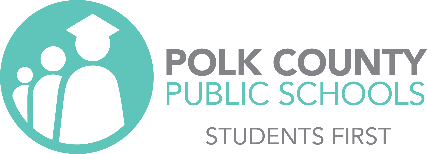 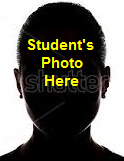 Polk County School Board Health Services        		Diabetes Medical Management Plan for School Year 20      - 20     Fax DMMP to Health Services @ 863-291-5723	   Date and Initial: __________, _________, _________     Rev 5-6-19     Page 1 of 3          Page 2 of 3I hereby authorize the above named physician and Polk County Schools/Florida Department of Health in Polk County staff to reciprocally release verbal, written, faxed, or electronic student health information regarding the above named child for the purpose of giving necessary medication or treatment while at school.  I understand Polk County School District protects and secures the privacy of student health information as required by federal and state law and in all forms of records, including, but not limited to, those that are oral, written, faxed or electronic.  I request that my child be assisted in taking the medication or treatment described above at school by authorized persons as permitted by me and my physician. Student Signature (if providing self-care/carrying supplies on person): ___________________________________________________Parent/Guardian Signature: ______________________________________________________________Date: _____________________Physician’s/Mid-Level Practitioner’s Signature: _____________________________________________ Date: _____________________School Health Registered Nurse Signature: _________________________________________________Date: _____________________     Page 3 of 31. DEMOGRAPHIC INFORMATION ---PARENT TO COMPLETE 1. DEMOGRAPHIC INFORMATION ---PARENT TO COMPLETE 1. DEMOGRAPHIC INFORMATION ---PARENT TO COMPLETE 1. DEMOGRAPHIC INFORMATION ---PARENT TO COMPLETE 1. DEMOGRAPHIC INFORMATION ---PARENT TO COMPLETE Student’s Name:        Student’s Name:        DOB:       Diabetes Type:      Diabetes Type:      Date Diagnosed:      (or fill in here:       _____)          Year:       Date Diagnosed:      (or fill in here:       _____)          Year:       Date Diagnosed:      (or fill in here:       _____)          Year:       Date Diagnosed:      (or fill in here:       _____)          Year:       Date Diagnosed:      (or fill in here:       _____)          Year:       School:        School:        Grade:       Grade:       Home Room:       Parent/Guardian #1:       Home #:       Cell #:       Cell #:       Work #:       Parent/Guardian #2:       Home #:       Cell #:       Cell #:       Work #:       Parent/Guardian’s E-mail Address:                 Parent/Guardian’s E-mail Address:                 Parent/Guardian’s E-mail Address:                 Parent/Guardian’s E-mail Address:                 Parent/Guardian’s E-mail Address:                 Diabetes Healthcare Provider:        Diabetes Healthcare Provider:        Phone:       Phone:       Fax:        Diabetes Educator/Insulin Pump Resource:      Diabetes Educator/Insulin Pump Resource:      Phone:       Phone:       Fax:       2. STUDENT SELF-MANAGEMENT SKILLS                   PARENT TO COMPLETEDependent-Care (Supervision Needed)    Transitional-Care(Progress to Independence)Self-Care (No Supervision Needed)Performs and Interprets Blood Glucose TestsManagement of High/Low Blood GlucoseCarries, Maintains, and Uses Diabetes Supplies as NeededCalculates Carbohydrate GramsDetermines Insulin Dose for Carbohydrate IntakeDetermines Dose and Timing of Correction InsulinDependent-Care: Student needs assistance or supervision by trained staff.Transitional-Care: Student will receive assistance and be monitored until student demonstrates competency according to Diabetes Skills Checklists for Students.  When the student progresses to performing care independently, they will provide a weekly log to the nurse.Self-Care:  Student is able to perform the diabetes care without help or supervision. Student may provide this self-care at any time and in any location at the school, on field trips, at sites of extracurricular activities, and on school bus. Support is provided upon request and as needed.*Parent is responsible for providing diabetes supplies and food prescribed in the DMMP. If diabetes care is required during a school-sponsored activity after regular school hours, the parent is responsible for obtaining an updated DMMP for the activity.Dependent-Care: Student needs assistance or supervision by trained staff.Transitional-Care: Student will receive assistance and be monitored until student demonstrates competency according to Diabetes Skills Checklists for Students.  When the student progresses to performing care independently, they will provide a weekly log to the nurse.Self-Care:  Student is able to perform the diabetes care without help or supervision. Student may provide this self-care at any time and in any location at the school, on field trips, at sites of extracurricular activities, and on school bus. Support is provided upon request and as needed.*Parent is responsible for providing diabetes supplies and food prescribed in the DMMP. If diabetes care is required during a school-sponsored activity after regular school hours, the parent is responsible for obtaining an updated DMMP for the activity.Dependent-Care: Student needs assistance or supervision by trained staff.Transitional-Care: Student will receive assistance and be monitored until student demonstrates competency according to Diabetes Skills Checklists for Students.  When the student progresses to performing care independently, they will provide a weekly log to the nurse.Self-Care:  Student is able to perform the diabetes care without help or supervision. Student may provide this self-care at any time and in any location at the school, on field trips, at sites of extracurricular activities, and on school bus. Support is provided upon request and as needed.*Parent is responsible for providing diabetes supplies and food prescribed in the DMMP. If diabetes care is required during a school-sponsored activity after regular school hours, the parent is responsible for obtaining an updated DMMP for the activity.Dependent-Care: Student needs assistance or supervision by trained staff.Transitional-Care: Student will receive assistance and be monitored until student demonstrates competency according to Diabetes Skills Checklists for Students.  When the student progresses to performing care independently, they will provide a weekly log to the nurse.Self-Care:  Student is able to perform the diabetes care without help or supervision. Student may provide this self-care at any time and in any location at the school, on field trips, at sites of extracurricular activities, and on school bus. Support is provided upon request and as needed.*Parent is responsible for providing diabetes supplies and food prescribed in the DMMP. If diabetes care is required during a school-sponsored activity after regular school hours, the parent is responsible for obtaining an updated DMMP for the activity.3. TESTING BLOOD GLUCOSE AT SCHOOL---PARENT TO COMPLETESchool Start Time:          School End Time:           Walker/Bike Rider      Car Rider      Bus Rider      Other:      Test Blood Glucose as needed for signs/symptoms of high/low blood glucose and:  Before Breakfast: Breakfast Time:           Before Lunch: Lunch Time:           Before PE: PE Time:           Other :       Notify parent if blood glucose is below       mg/dl or above       mg/dl.Continuous Blood Glucose Monitor (CGM): Treatment must be based on glucometer results NOT CGM.Low alarm       mg/dL    Repeat Low alarm       minutes                         High alarm       mg/dL    Repeat High alarm       minutes                     CGM is remotely monitored by parent.  Parent will report hypoglycemia or hyperglycemia to clinic staff.               .                    Continuous Blood Glucose Monitor (CGM):  Treatment must be based on glucometer results NOT CGM.  Does student recognize signs of LOW blood glucose?            Yes            No  Students Usual Signs and Symptoms:  Weak/Shaky           Irritable             Confused            Other:      Does student recognize signs of HIGH blood glucose?            Yes             No Students Usual Signs and Symptoms:   Increased Thirst            Stomachache           Nausea/           Other:                                                                          and/or Urination                                                     Vomiting         4. LOW BLOOD GLUCOSE MANAGEMENT---HEALTHCARE PROVIDER TO COMPLETE Management of Low Blood Glucose below       mg/dL (or below 70 mg/dL if not specified)Check ketones if student complains of any illness, stomachache or nausea/vomiting. If positive, see “Management of Ketones” Section 6 below.If student is awake and able to swallow: give       grams of fast-acting carbohydrates (or 15 grams if not specified, such as 4 oz. fruit juice, 3-4 glucose tablets, regular soda, milk, or 15 gm tube of glucose gel)Recheck blood glucose every 15 minutes and re-treat until blood glucose if over       mg/dL (or 80 mg/dL if not specified).Delay exercise if blood glucose is below       mg/dL (or 100 mg/dL if not specified).Notify parent. See “Testing Blood Glucose at School” Section 3 above.  If student is unconscious or having a seizure, treat first as indicated below, call 911 immediately and notify parents.  Position student on side if possible. If wearing an insulin pump, place pump in suspend/stop mode or disconnect/cut tubing. Send pump with EMS. Glucagon:   0.5 mg    1.0 mg   Administered SubQ or IM injection by trained personnel. Glucagon is stored in     .Fax Diabetes Documentation Log to Health Care Provider:  If blood glucose is below       mg/dL       times in       week(s) (or below 70 mg/dL more than two times in one week if not specified).5. HIGH BLOOD GLUCOSE MANAGEMENT---HEALTHCARE PROVIDER TO COMPLETEManagement of High Blood Glucose over       mg/dL (or over 250 mg/dL if not specified)Refer to the “Insulin Administration” Section 7 below for designated times correction insulin may be given.Give water or other calorie-free liquids as tolerated and allow frequent bathroom privileges.Check ketones if blood glucose over       mg/dL (or over 300 mg/dL [240 mg/dL for pumps] if not specified) OR for complaint of any illness, stomachache or nausea/vomiting regardless of blood glucose levels. If positive, see “Management of Ketones” Section 6 below.Notify parent/guardian if blood glucose over       mg/dL (or over 250 mg/dL if not specified) and/or positive ketones. Recheck blood glucose over       mg/dL in       hours (or over 250 mg/dL in 2 hours if not specified).***Pump users: Check if pump is on, time of last bolus for history of missed bolus, cartridge empty, tubing kinked, tubing or site leakage, loose site, or site redness. Fax Diabetes Documentation Log to Health Care Provider:  If pre-meal blood glucose is above       mg/dL more than       times per week (or above 250 mg/dl more than two times per week if not specified).6A.  MANAGEMENT OF TRACE/SMALL KETONES---HEALTHCARE PROVIDER TO COMPLETETrace/Small Urine Ketones (or blood 0.6 – 1 mmol/L): Notify parent/guardian. Give water every 30-60 minutes: Age 9 and under drink 4-6 oz. Age 10 and above drink 8 oz.May return to class if feeling well.Recheck blood glucose and ketones in 2 hours. Management of Moderate to Large Urine Ketones (or blood over 1 mmol/L) See Section 6B below: 6B.  MANAGEMENT OF MODERATE TO LARGE KETONES---HEALTHCARE PROVIDER TO COMPLETEModerate to Large Urine Ketones (or blood over 1 mmol/L): This level of ketones is serious and requires additional insulin and extra sugar-free fluids to avoid Diabetic Ketoacidosis (DKA).  For insulin pump users, it often indicates that the pump is not administering insulin and insulin must be given via injection.  Insulin orders outside of those indicated in this plan require Medical orders in writing.Notify parent/guardian immediately and call diabetes healthcare provider for instructions. Medical orders must be in writing; NO verbal orders accepted.Give water every 30-60 minutes: Age 9 and under drink 4-6 oz.    Age 10 and above drink 8 oz.Student cannot exercise/participate in physical activity.If unable to reach parent or diabetes healthcare provider, and student is vomiting or unable to drink water, having labored breathing, or unconscious call 911. Recheck blood glucose and ketones in       hours (or in 1 hours if not specified). Recheck urine ketones with every void.Insulin Pumps Users: Contact parent for pump site, insulin, and cartridge change as soon as possible.
7. INSULIN ADMINISTRATION---HEALTHCARE PROVIDER TO COMPLETEInsulin correction for high blood glucose at school, indicate times:         Before Breakfast       Before LunchInsulin at school:          Humalog           Novolog          Apidra      Other:     Insulin delivery via:      Pen                 Syringe             Pump       Dosing to be determined by insulin pump or smart meter.8. HIGH BLOOD SUGAR CORRECTION DOSE---HEALTHCARE PROVIDER TO COMPLETE8. HIGH BLOOD SUGAR CORRECTION DOSE---HEALTHCARE PROVIDER TO COMPLETE8. HIGH BLOOD SUGAR CORRECTION DOSE---HEALTHCARE PROVIDER TO COMPLETE8. HIGH BLOOD SUGAR CORRECTION DOSE---HEALTHCARE PROVIDER TO COMPLETE8. HIGH BLOOD SUGAR CORRECTION DOSE---HEALTHCARE PROVIDER TO COMPLETEBlood sugar       to      Insulin Dose =       unitsBlood sugar       to      Insulin Dose =       unitsBlood sugar       to      Insulin Dose =       unitsBlood sugar       to      Insulin Dose =       unitsBlood sugar       to      Insulin Dose =       unitsBlood sugar       to      Insulin Dose =       units9. CARBOHYDRATE INSULIN DOSE---HEALTHCARE PROVIDER TO COMPLETEInsulin for carbohydrates eaten at school, indicate times:       Before Breakfast       Before Lunch       Snacks/Other:                                                Give one unit of insulin per       grams of carbohydrates.      Dosing to be determined by insulin pump or smart meter.If parent provides food, carb count must be provided for each item.    